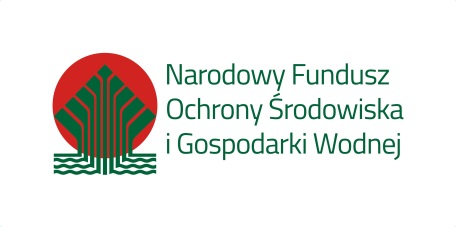 Nazwa firmy / Imię i nazwisko.........................................................................................................................................        Adres …….......................................................................................................................................................................                                                     Imię i Nazwisko osoby do kontaktu ............................................................................................................................….  Kontakt: tel. ………………..…………………………………., mail ....................................................................................Regionalna Dyrekcja Ochrony Środowiska 
we Wrocławiual. Jana Matejki 6
50-333 WrocławSzacowanie wartości zamówieniaInformuję, że wykonanie przedmiotu zamówienia realizowanego w ramach projektu finansowanego ze środków Narodowego Funduszu Ochrony Środowiska i Gospodarki Wodnej pn.: „Zabezpieczenie schronień zimowych nietoperzy w wybranych obszarach Natura 2000”, obejmującego zabezpieczenie szybu i grodzenia zabezpieczającego szyb w Kompleksie Osówka zgodnie z projektem technicznym, będącym w posiadaniu RDOŚ we Wrocławiu, 
w ramach projektu, szacuję na ryczałtową kwotę:.........................................................pln / netto,............................................................ pln / brutto.  ..................................................................               data, imię i nazwisko podpisującego / cych